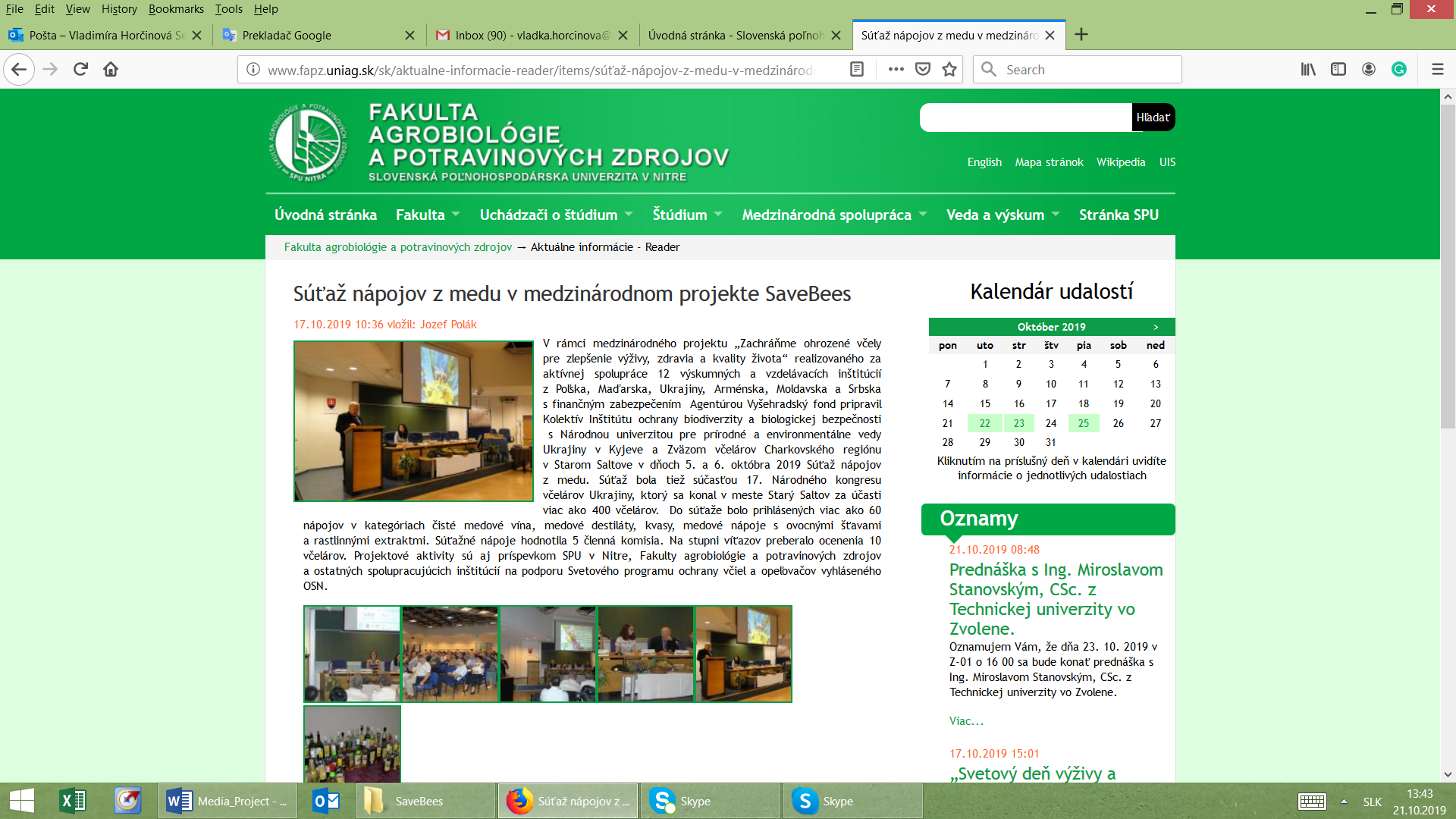 http://www.fapz.uniag.sk/sk/aktualne-informacie-reader/items/s%C3%BA%C5%A5a%C5%BE-n%C3%A1pojov-z-medu-v-medzin%C3%A1rodnom-projekte-savebees/